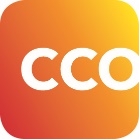 #Your Symptoms Matter COPYTwitterTwitter1Cancer patients: Your Symptoms Matter! Learn how you can tell your healthcare team about your symptoms:www.cancercare.on.ca/yoursymptomsmatter 2Your Symptoms Matter is the new name for the #cancer #symptom screening kiosk and tools. More here:www.cancercare.on.ca/yoursymptomsmatter3Let your healthcare team know your symptoms & how you're feeling. Complete #YourSymptomsMatter at your next visit:www.cancercare.on.ca/yoursymptomsmatter4Ask a staff member or volunteer how to fill out Your Symptoms Matter at your next visit:www.cancercare.on.ca/yoursymptomsmatterFacebookFacebook1Your Symptoms Matter is the new name for the cancer symptom screening kiosk and tools at our cancer centre. Learn more here:www.cancercare.on.ca/yoursymptomsmatter2Your symptoms matter! Learn how you can tell your health care team about your cancer symptoms and how you are feeling:www.cancercare.on.ca/yoursymptomsmatter3Make sure to fill out Your Symptoms Matter before each appointment at our centre. Your answers will be shared by your healthcare team and reviewed with you to help manage your symptoms.LinkedInLinkedIn1Your Symptoms Matter is the new name for our cancer symptom screening kiosk & tools. It includes a set of questionnaires for cancer patients to fill out to tell their healthcare team about their symptoms and how they are feeling. Learn more here:www.cancercare.on.ca/yoursymptomsmatter2Health care professionals: Remind your cancer patients or their caregivers to fill out Your Symptoms Matter during their next visits. Their answers are shared with you to help make decisions on how to better manage their symptoms. www.cancercare.on.ca/yoursymptomsmatter